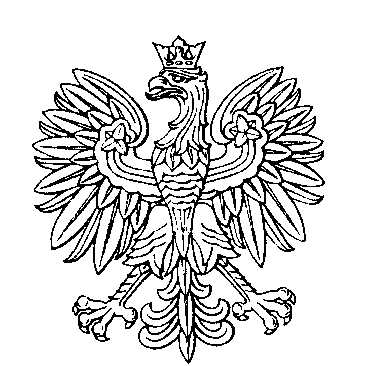 OBWODOWA KOMISJA WYBORCZA NR 20w gminie ZiębiceSKŁAD KOMISJI:Przewodniczący	Beata Jolanta PustułkaZastępca Przewodniczącego	Marzena Anna MorawiecCZŁONKOWIE: